LIC INSPECTION REPORT FOR PHYSIOTHERAPY FACULTYNote: The team is instructed to physically verify the details filled up by the college in the application forms submitted by the college which is with you now and record your explicit observations and opinions. You are instructed to enclose relevant documents supporting your observation wherever appropriate.(Instructions for the Committee members: Please tick the appropriate box. When none of the boxes have been selected in each row, comments should be written in the remarks column. Completing the checklist is the sole responsibility of the LIC Team and incomplete checklists could result in the team being called to the University for clarifications. To avoid this please fill up all columns where ever it is required. Norms mentioned are for the seats allotted and not for the students admitted)Minimum requirements for a Post-Graduate Teaching Centre:An Institute/College desirous of commencing a Masters programme in Physiotherapy must have an already existing full-time undergraduate programme in Physiotherapy and should duly be recognized by the IAP. Furthermore, the first batch of undergraduates should have qualified before the College/Institution can be considered for a Master’s programme. Prior approval from the statutory body and recognised University and Government is mandatory prior to course commencement.The institution must satisfy the minimum requirements for undergraduate training as prescribed by RGUHS and in addition must fulfil the requirements of postgraduate training.Guide Position for MPT programPG Guide/Unit and Student Ratio is 1:3The guide approval letter of RGUHS to be attached as mandatory requirement for recognition of the unit.PG Guide Eligibility for One Unit: MPT with 5 years’ experienceGuide Position for MPT program Increase in Intake / Starting of New CoursePG Guide/Unit and Student Ratio is 1:3The guide approval letter of RGUHS to be attached as mandatory requirement for recognition of the unit.PG Guide Eligibility for One Unit: MPT with 5 years’ experienceMinimum Faculty Position for BPT program (for an intake of 40 students)The Physiotherapy course must be a separate wing and not to be considered as an extension of Medical College.The Principal / Head of the Course must be a Qualified Physiotherapist.For every additional 10 admissions an increase in intake of 1 staff at the level of Assistant professor is a must.For starting of new course UG – BPT, total of four faculty members should be appointed before submission of application for affiliation (One Principal, One Assistant professor, One Lecturer)For continuation of affiliation to II year BPT, another three faculty members should be appointed adding to the above three before submission of application for affiliation (One Associate professor, One Assistant professor, One Lecturer)For continuation of affiliation to III year BPT, another three faculty members should be appointed adding to the above six before submission of application for affiliation (One Professor, One Associate Professor, One Lecturer)For continuation of affiliation to IV year BPT, another three faculty members should be appointed adding to the above nine before submission of application for affiliation (One Associate Professor, , One Assistant Professor, One Lecturer)One part-time / full time qualified teacher requirement for starting of new course UG – BPT and subsequent additions of faculty during successive affiliations in each of the following subjectsFor starting of new course UG – BPT – Anatomy, Physiology, Biochemistry, Psychology, Sociology, Constitution of India, English, Kannada, Basic Nursing.For continuation of affiliation to II year BPT – Pathology, Microbiology, PharmacologyFor continuation of affiliation to III year BPT – General Medicine, General Surgery, Orthopedics, Psychiatry, OBG, ENT, PediatricsFor continuation of affiliation to IV year BPT – Neurology, Neurosurgery, Community Medicine, Research Methodology & BiostatisticsOne part-time / full time qualified teacher for each of the following subjects Minimum Infrastructure Availability(For an intake of 40 seats: proportionate increase in infrastructure to be checked for every additional 10 seats)Verify specifications on Equipment requirements for BPT & MPT program in Appendix I on pages 11 – 12.Library & AV FacilitiesOwn Hospital FacilityFacility for Examination CenterStudent AmenitiesRecords & RegistersFACULTYVerified and Identified staff as recorded in the Staff Attendance Register	(YES / NO) Verified employed staff with the salary credit statement to bank	(YES / NO) Verified the Leave records of faculty on leave	(YES / NO)STUDENTSVerified and Identified the presence of Post graduate students as recorded in the Admission Register in the College / Clinical areas	(YES / NO)Verified and Identified the presence of Under graduate students as recorded in the Admission Register in the College / Practical / Clinical areas	(YES / NO)Hostel FacilitiesSafety Measures for College and HostelAcademic ActivitiesNon Teaching StaffAppendix ISpecifications on Equipment Requirements for BPT programFor BPT III & IV year: IPD and OPD clinical facilities and materials for Musculoskeletal Physiotherapy, Neuro Physiotherapy, Cardio Respiratory Physiotherapy and CBR facility with necessary equipment must be established or made available.Specifications on Minimum Equipment Requirements for MPT program* The above equipment must be owned by the college / institution or may be available at an own institutional clinical facility. They shall not be a part of Shared Government or Shared Private Clinical Facility.Clinical Facility: As per the norms of RGUHS for each area of elective offered by the institution the said clinical facility to be provided for.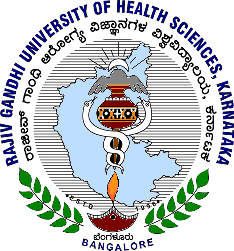 Rajiv Gandhi University of Health Sciences, Karnataka 4th T Block, Jayanagar, Bangalore – 560 041Inspections for (tick the appropriate box)Inspections for (tick the appropriate box)1.Continuation of Affiliation for the academic year 20 	- 20 	2.Increase in intake PG – MPT from 	seats to 	seats (Increase by 	seats)3.Increase in intake UG – BPT from 	seats to 	seats (Increase by 	seats)4.Starting of New Course UG – BPT5.Starting of New Course PG – MPTName of the Trust /Management / Organization:Name of the Trust /Management / Organization:Name of the College & Address:Name of the College & Address:College Phone / Fax Number(s):College Phone / Fax Number(s):College / Institution E-mail address: Office E-mail address:Website:College / Institution E-mail address: Office E-mail address:Website:Principal (Name):Principal (Name):Qualification:Mobile:Teaching Experience (No. of Yrs.):E-mail address:Governing CouncilAvailable / Not Available(Enclose relevant documents supporting your observation)(Enclose relevant documents supporting your observation)Details pertaining to previous LIC inspection and approval (most recent) for year 201 	- 201 	Details pertaining to previous LIC inspection and approval (most recent) for year 201 	- 201 	Details pertaining to previous LIC inspection and approval (most recent) for year 201 	- 201 	CourseMPTBPTRGUHS Sanction IntakeGOK Sanction IntakeSeats AdmittedRecognized by IAP (Yes / No)Increase in IntakeStarting of New course(Enclose relevant documents supporting your observation)(Enclose relevant documents supporting your observation)(Enclose relevant documents supporting your observation)PARTICULARS OF FEE PAID DETAILS FOR CURRENT INSPECTIONPARTICULARS OF FEE PAID DETAILS FOR CURRENT INSPECTIONPARTICULARS OF FEE PAID DETAILS FOR CURRENT INSPECTIONPARTICULARS OF FEE PAID DETAILS FOR CURRENT INSPECTIONPARTICULARS OF FEE PAID DETAILS FOR CURRENT INSPECTIONCourseBPT(Amount Paid)Reference / transaction no.MPT(Amount Paid)Reference / transaction no.Starting of New courseContinuation of AffiliationIncrease in IntakeAnnual feesRenewal feesAdministrative chargesHELINET feesTOTAL(Enclose relevant documents supporting your observation)(Enclose relevant documents supporting your observation)(Enclose relevant documents supporting your observation)(Enclose relevant documents supporting your observation)(Enclose relevant documents supporting your observation)GOVERNMENT OF KARNATAKA ORDER / SANCTION / APPROVALGOVERNMENT OF KARNATAKA ORDER / SANCTION / APPROVALGOVERNMENT OF KARNATAKA ORDER / SANCTION / APPROVALCourseBPTMPTIncrease in IntakeAvailable / Not Available / Not ApplicableAvailable / Not Available / Not ApplicableStarting of New courseAvailable / Not Available / Not ApplicableAvailable / Not Available / Not Applicable(Enclose relevant documents supporting your observation)(Enclose relevant documents supporting your observation)(Enclose relevant documents supporting your observation)Year of Commencement of BPT ProgramYear when the first batch of undergraduates qualifiedNumber of undergraduate batches graduatedYear of Commencement of MPT programYear when the first MPT batch graduatedNumber of post graduate batches graduatedSanctioned IntakeStudents AdmittedNo. of UnitsRequired No. of GuidesRemarksAvailable / Not AvailableNo. of UnitsRequired No. of GuidesRemarksAvailable / Not AvailableFacultyAvailabilityNo.AvailableRemarksOne* PrincipalA person with an experience of 3 years in the post of Professor i.e. a total of 12 years after completion of MPT degree from a recognized Physiotherapy College is eligible.AvailableNot Available*Two Professor (Including Principal)A person with an experience of 3 years in the post of Associate Professor i.e. a total of 9 years after completion of MPT degree from a recognized Physiotherapy College is eligible.AvailableNot AvailableThree Associate ProfessorA person with an experience of 3 years in the post of Assistant Professor i.e. a total of 6 years after completion of MPT degree in a recognized Physiotherapy College is eligible.AvailableNot AvailableThree Assistant ProfessorA person with an experience of 3 years in the post of Lecturer after completion of MPT degree in a recognized Physiotherapy college is eligibleAvailableNot AvailableFour LecturerA person with an experience of 3 years in the position of Assistant Lecturer/ Tutor is eligible.Candidates who have passed Master of Physiotherapy MPT degree in a recognized Physiotherapy College is eligible.AvailableNot AvailableTotal = Twelve faculty membersAvailableNot Available(Enclose relevant documents / teachers declaration forms supporting your observation)(Enclose relevant documents / teachers declaration forms supporting your observation)(Enclose relevant documents / teachers declaration forms supporting your observation)(Enclose relevant documents / teachers declaration forms supporting your observation)SubjectSubjectSubjectAvailabilityAvailabilityRemarks1.	Anatomy1.	Anatomy1.	AnatomyAvailableNot Available2.	Physiology2.	Physiology2.	PhysiologyAvailableNot Available3.	Biochemistry3.	Biochemistry3.	BiochemistryAvailableNot Available4.	Psychology4.	Psychology4.	PsychologyAvailableNot Available5.	Sociology5.	Sociology5.	SociologyAvailableNot Available6.	Pathology6.	Pathology6.	PathologyAvailableNot Available7.	Microbiology7.	Microbiology7.	MicrobiologyAvailableNot Available8.	Pharmacology8.	Pharmacology8.	PharmacologyAvailableNot Available9.	ResearchBiostatisticsMethodology&AvailableNot Available10. General Medicine10. General Medicine10. General MedicineAvailableNot Available11. General Surgery11. General Surgery11. General SurgeryAvailableNot Available12. Orthopedics12. Orthopedics12. OrthopedicsAvailableNot Available13. Neurology13. Neurology13. NeurologyAvailableNot Available14. Neurosurgery14. Neurosurgery14. NeurosurgeryAvailableNot Available15. Community Medicine15. Community Medicine15. Community MedicineAvailableNot Available16. Psychiatry16. Psychiatry16. PsychiatryAvailableNot Available17. OBG17. OBG17. OBGAvailableNot Available18. ENT18. ENT18. ENTAvailableNot Available19. Pediatrics19. Pediatrics19. PediatricsAvailableNot Available20. Constitution of India20. Constitution of India20. Constitution of IndiaAvailableNot Available21. English21. English21. EnglishAvailableNot Available22. Kannada22. Kannada22. KannadaAvailableNot Available23. Basic Nursing23. Basic Nursing23. Basic NursingAvailableNot Available(Enclose relevant documents supporting your observation)(Enclose relevant documents supporting your observation)(Enclose relevant documents supporting your observation)(Enclose relevant documents supporting your observation)(Enclose relevant documents supporting your observation)(Enclose relevant documents supporting your observation)NormsNo. Available / MeasurementsObservationRemarksLand: Own / Leased / rentedAvailableNot AvailableBuilding: Separate Block / FloorAvailableNot AvailablePrincipal Room: Minimum 200 sq.ft.Below SpecificationAs per SpecificationMore Than SpecificationStaff Room: 600 sq. ft for 12 staffBelow SpecificationAs per SpecificationMore Than SpecificationOffice Room: 400 sq. ft to accommodate 3 membersBelow SpecificationAs per SpecificationMore Than SpecificationClass Room: 800 sq. ft to accommodate 40 studentsNo. of Lecture Halls:4 Lecture Halls for BPT1 Lecture Hall / Seminar Hall for MPTBelow SpecificationAs per SpecificationMore Than SpecificationAnatomy Lab – For BPT Undergraduate Program - Should be well equipped lab of minimum 400 sq. ft area – for every 20 students. Equipped with all facilities required for practicals as per syllabus.Below SpecificationAs per SpecificationMore Than SpecificationPhysiology Lab – For BPT Undergraduate Program - Should be well equipped lab of minimum 400 sq. ft area – for every 20 students. Equipped with all facilities required for practicals as per syllabus.Below SpecificationAs per SpecificationMore Than SpecificationExercise Therapy Lab - For BPT Undergraduate Program - Should be well equipped lab of minimum 400 sq. ft area – for every 20 students. Equipped with allfacilities required for practicals as per syllabus.Below SpecificationAs per SpecificationMore Than SpecificationElectrotherapy Lab - For BPT Undergraduate Program - Should be well equipped lab of minimum 400 sq. ft area – for every 20 students. Equipped with allfacilities required for practicals as per syllabus.Below SpecificationAs per SpecificationMore Than SpecificationResearch Lab – For Post Graduate MPT and Higher Studies - Should be well equipped lab of minimum 400 sq. ft area Equipped with facilities for research with adepartmental library and internet facility.Below SpecificationAs per SpecificationMore Than SpecificationGroup Discussion / Conference RoomAvailableNot AvailableNormsNo. Available / MeasurementsObservationRemarksLibrary & Information Center - Should be equipped to accommodate at least 40 students.Below SpecificationAs per SpecificationMore Than SpecificationComputers with Internet Broadband facility – one computer for every 3 students.Below SpecificationAs per SpecificationMore Than SpecificationVerified details of Internet Broadband connection and payments doneAvailableNot AvailableBooks and JournalsBasic Physiotherapy Books for BPTStandard Reference Books for BPTAdvanced Reference Books for MPT and ResearchJournals Subscribed / Accessibility to Physiotherapy Journals through RGUHS HELINET facility.AdequateNot AdequateNo. of books added during the academic year:  	Subscribed for Helinet membershipYesNoVerified details of fees paid/ acknowledgement from the universityAvailableNot AvailableOne Librarian – MLISc or EquivalentAvailableNot AvailableOne Library Attender – A pass in HSC or PUCAvailableNot AvailableOne Computer TechnicianAvailableNot AvailablePhotocopy Facility in the LibraryAvailableNot AvailableAudio Visual Aid – OHP – One per classroomBelow SpecificationAs per SpecificationMore Than SpecificationAudio Visual Aid – LCD projector – One per courseBelow SpecificationAs per SpecificationMore Than Specification(Enclose relevant documents supporting your observation)(Enclose relevant documents supporting your observation)(Enclose relevant documents supporting your observation)(Enclose relevant documents supporting your observation)Hospital / Clinical FacilityDocuments Attached : Yes/NoBed OccupancyBed OccupancyRemarksOwn Documents Attached : Trust Deed -KPME - KPSCB -Daily average No. of in patients  	 Daily average No. of Out patients  	 Daily average No. of in patients  	 Daily average No. of Out patients  	 Shared Government Hospital in addition to Own HospitalDaily average No. of in patients  	 Daily average No. of Out patients  	 Daily average No. of in patients  	 Daily average No. of Out patients  	 Shared Private Hospital in addition to Own HospitalDaily average No. of in patients  	 Daily average No. of Out patients  	 Daily average No. of in patients  	 Daily average No. of Out patients  	 Bed Strength (Student Bed Ratio)MMaintainedNNot MaintainedClinical Department with clinical material of General Medical & Surgical conditions, Musculoskeletal conditions, Neurological conditions and Cardio Respiratory conditions relevant for 3rd and 4th year BPT. Facilities required for practicals as per syllabus.AAvailableNNot AvailableClinical Facility for MPT – As per the norms of RGUHS for each area of the elective offered by the institution the said clinical facility to be provided for.E.g. Elective in Cardio Respiratory Physiotherapy – Tie up with a hospital with Cardiothoracic facility is a must.AAvailableNNot AvailableExamination Hall(s)AdequateNot AdequateTotal Dimension / No. of Halls: Total Capacity per session:Furniture and seatingarrangementsSufficientNot SufficientLighting and VentilationAdequateNot AdequateGenerator for power back upOnline facilitiesAvailableNot AvailableInternet Facility PrinterCopierComputer Personnel Confidentiality feature UPSCCTV system with recording facilityAvailableNot AvailableNo. of cameras:Basic AmenitiesAvailableNot AvailableDrinking waterWash roomAmenitiesAvailabilityAvailabilityRemarksPlay GroundsAvailableNot AvailableInternet FacilityAvailableNot AvailableRecreation FacilityAvailableNot AvailableTransport FacilityAvailableNot AvailableCanteen FacilityAvailableNot Available(Enclose relevant documents supporting your observation)(Enclose relevant documents supporting your observation)(Enclose relevant documents supporting your observation)(Enclose relevant documents supporting your observation)Records & RegistersMaintenanceMaintenanceRemarksIndividual Service Register BookMaintainedNot MaintainedStaff Attendance RegisterMaintainedNot MaintainedAcquaintance RegisterMaintainedNot MaintainedRecords & RegistersMaintenanceMaintenanceRemarksAdmission RegisterMaintainedNot MaintainedFee Paid RegisterMaintainedNot MaintainedPost	Graduate	AttendanceRegister for MPT Part – I and MPT Part – IIMaintainedNot MaintainedPost	Graduate	programs	and events records (seminars, Journalclubs, lectures)MaintainedNot MaintainedUnder Graduate Attendance Registers for Each Subject of University Examination. Practical and Clinical Attendance Registersas applicable.MaintainedNot MaintainedFor BoysAvailableNot  AvailableFor GirlsAvailableNot  AvailableFacilitiesSatisfactoryNot SatisfactoryMess and Canteen facilitySatisfactoryNot SatisfactoryRagging Control MeasuresMaintainedNot  MaintainedHygiene & LocationSuitableNot  SuitableFireInstalledNot  InstalledElectricityInstalledNot  InstalledBuildingInstalledNot  InstalledGas ConnectionInstalledNot  InstalledSecurity PersonalAvailableNot  AvailableParticipation in Conferences / CPD’s & WorkshopsNo. of Staff Participated  	 No. of Papers/ Posters Presented  		 No. of Students Participated 		 No. of Papers/ Posters Presented  		CPD’s & Workshops Conducted by the collegeNo. conducted  	Ministerial StaffTotal Requirement – 3Office Superintendent / Manager – 1Clerical staff – 2AvailableAvailableNot AvailableNot AvailableMenial Staff:Attenders – 2Lab Assistants – 2Sweepers – 2Drivers – 2AvailableAvailableAvailableAvailableNot AvailableNot AvailableNot AvailableNot AvailableLabEquipment RequirementEquipment RequirementEquipment RequirementEquipment RequirementRemarksLabEquipment RequirementEquipment RequirementEquipment RequirementEquipment RequirementAvailable/ Not AvailableAnatomy1.Mannequin12.Articulated Skeleton13.Cadavers24.Soft PartsAll5.Histology Slides506.Microscopes20Physiology1.Microscopes202.Stethoscope13.BP Apparatus204.Neurological Testing Unit15.All other facilities required for practicalsAll other facilities required for practicalsas per the syllabusExercise Therapy1.Parallel Bar12.Wall Bar13.Suspension Unit24.Ergo Cycle15.BP apparatus46.Large full size mirror17.Traction unit for cervical andlumbar1regions18.WeightsAll sizes9.PulleysAll sizes10.Dumb bellsAll sizes11.Floor Mats1012.Walker – different sizes313.Axillary & Elbow crutch pairs – differentAxillary & Elbow crutch pairs – different3sizes , measuring tapes314.Canes – different types315.Tilt table unit116.Goniometers – different types417.Whirlpool unit118.Vestibular Ball419.Quadriceps table120.Equilibrium board unit121.Couches2Electrotherapy1.Hot pack unit12.Cold pack unit13.Wax bath unit14.SWD25.Ultrasound36.Stimulator67.Ultraviolet lamp18.Infrared lamp19.MWD110.IFT unit311.Laser112.TENSEquipment RequirementEquipment RequirementEquipment RequirementRemarksEquipment RequirementEquipment RequirementEquipment RequirementAvailable/ Not Available1.EMG Biofeedback unit12.Hand Dynamometer13.Sensory evaluation Kit & Sensory Re-education equipment14.Therapeutic Balls, Bolsters, reeducation mirrors, mats15.Goniometers16.Pressure Algometer17.Diagnostic Stimulator, EMG & NCV Units18.PFT Unit19.Spirometers110.Peak Flow meter111.Nebulizers & Humidifiers112.Treadmill & Bicycle Ergometer113.Mini Multi Gym114.Cameras for Movement analysis and Posture Evaluation115.Computers with Internet Facility216.Stethoscope, BP Apparatus, measuring tapes1ChairmanSignature Name Designation AddressMobile E-mailMember 1Signature Name Designation AddressMobile E-mailMember 2Signature Name Designation AddressMobile E-mailDate of Submission of Report to the University